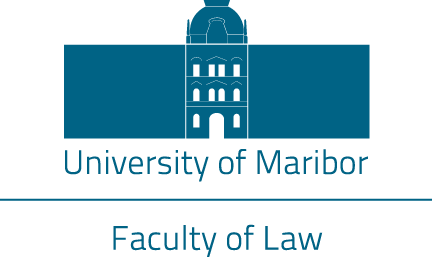 MEDICINE, LAW & SOCIETYINSTRUCTIONS FOR AUTHORSDear Madam / Sir, We are pleased that you have accepted our invitation for preparation of the contribution for the journal Medicine, Law & Society (indexed with the ESCI).It is therefore of great importance that the papers respect the below presented instructions and that the authors pay attention to keeping the academic standards of writing. The papers will undergo the reviewing process. Instructions for writing:1. General instructionspapers must be written in good English; submitted papers should be original contributions and should not be under consideration for any other publications at the same time. If another version of the paper is under consideration by another publication, or has been, or will be published elsewhere, authors should clearly indicate this at the time of submission;with submission of the paper, the authors grant an exclusive licence to Maribor University Press to be able to use and reproduce the papers. This ensures that requests from third parties to reproduce articles are handled efficiently and consistently, and will also allow the article to be as widely disseminated as possible. In assigning copyright, authors may use their own material in other publications, provided that the Maribor University Press is acknowledged as the original place of publication.paper should not exceed more than 8.000 - 10.000 words (including notes and references) all papers should be written in the “paper’s template” (please, see point 2.), which brings already the prescribed formatting of the papers. Papers should be submitted electronically to journal.mls@um.sifor April Issue – January 31for October Issue – July 31 2. Paper’s first pageauthor should add 5 keywords which are not included in the title of the paper;the papers should begin with summary of not more than 150 words, which should describe the main arguments and conclusions of the article. It is important to keep the limitation of 150 words as the University of Maribor Press standardisation does not allow for more; authors should insert personal details as is foreseen in the template. Please, list the affiliation to the institution / organisation in the hierarchical order top - down: e.g. university, faculty / department, institute etc.the paper should include these four major sections: title, abstract, main body, reference list.3. Author’s bibliographical detailsthe author should provide in a separate document also short bibliographical details: e.g. professional and expert work, research interests, main achievements, recent publications. Please, limit the text up to 150 words. The bibliographical details of the authors will be published in the alphabetical order at the end of the publication. 4. Notes, citations and references4.1. Notes: additional comments, observations, personal views, explanations etc. to the text are to appear as notes at the bottom of the running page (footnote), indicated consecutively throughout the article by raised numerals corresponding.4.2. Citation: authors are requested to use the APA style citation. More to be found on: http://www.apastyle.org/. The below examples show only the most common types of citing and referencing; for more specificities, please, consult the APA style guides available online. 4.3. In-text citations: to cite any reference in the paper, please, cite the author, year of the work and page of the cited reference, either by putting both in parentheses separated by a comma (parenthetical citation) or by putting the author in the narrative of the sentence and the year in parentheses (narrative citation).EXAMPLES FOR THE IN-TEXT CITATIONS: NARATIVE CITATION: Brown, Feinberg and Kan (2016, p. 5) described a fear among the public that the findings of science are not actually real. PARENTHETICAL CITATION: In our postfactual era, many members of the public fear that the findings of science are not real (Brown, Feinberg & Kan, 2016, p 5).4.4. Reference list: every source mentioned in the paper should have a full reference in the reference list, which is to appear at the end of the text. References should be listed alphabetically by author's surname (or name of a corporate body or title of the document), including also online sources. The reference format varies slightly depending on the document type (e.g., journal article, edited book chapter, legal document), but broadly speaking always follows the same pattern of referencing: author (or sponsoring /corporate body), year, title, source. If several sources of the same author (or sponsoring /corporate body) published in the same year are being referenced, please, use letters a, b, c, etc. behind the year of publication. EXAMPLES FOR COMPOSING OF REFERENCE LIST AND THE IN-TEXT CITING:Please, take notice, where the italics fonts are being used.1. A JOURNAL ARTICLE with DOI numberBrown, L. D., Feinberg, M. E., Kan, M. L. (2012). Predicting engagement in a transition toparenthood program for couples. Evaluation and Program Planning Journal, 35(1), pp. 1-8.doi:10.1016/j.evalprogplan.2011.05.001.doi number can be replaced by: Retrieved from: URL address… (DD month YYYY).IN TEXT CITATION: (Brown, Feinberg & Kan, 2016, p. 5)2. ARTICLE FROM PRINTED JOURNAL Noonan, J. R., & Johnson, R. K. (2002). The misuse of the diagnosis of bipolar disorder in theforensic context. American Journal of Forensic Psychology, 20(3), pp. 5-19.IN TEXT CITATION: (Noonan & Johnson, 2002, p. 11)3. BOOK (PRINTED)Heschl, A. (2001). The intelligent genome: On the origin of the human mind by mutation andselection. New York, NY: Springer-Verlag.IN TEXT CITATION: (Heschl, 2001, p. 34)4. BOOK WITH EDITOR(s)Lenzenweger, M. F., & Hooley, J. M. (eds.). (2002). Principles of experimental psychopathology: Essays in honor of Brendan A. Maher. Washington, DC: American Psychological Association.IN TEXT CITATION: (Lenzenweger & Hooley, 2002, p. 54)5. CHAPTER IN A BOOK WITH EDITOR(s)Rasmusson, A. M., & Friedman, M. J. (2002). Gender issues in the neurobiology of PTSD. In Kimerling, R., Ouimette, P. & Wolfe, J. (eds.), Gender and PTSD (pp. 43-75). New York, NY: The Guilford Press.IN TEXT CITATION: (Rasmusson & Friedman, 2002, p. 71)6. BOOK FOUND ONLINE (without doi)Zoski, C. (2007). Handbook on electrochemistry. Retrieved from http://web.ebscohost.com (DD Month YYYY). IN TEXT CITATION: (Zoski, 2007, p. 43)7. BOOK FOUND ONLINE (with doi)Reed, J. G; & Baxter, P. M. (1992). Library use: a handbook for psychology. Doi:10.1037/10533-000.IN TEXT CITATION: (Reed & Baxter, 1992, p. 33)8. LAW - in referencing to the national laws and other legal documents, please, use the citation rules valid in the country. Family Relations Act, R.S.B.C. 1996, c. 128.IN TEXT CITATION: (Family Relations Act, 1996, art. 28).9. COURT CASESimba Toys GmbH & Co. KG v. European Union Intellectual Property Office (EUIPO), case no. C-30/15 P, ECLI:EU:C:2016:849.IN TEXT CITATION: (Simba v. EUIPO, 2015).Ališić and others v. Bosnia and Hercegovina, Croatia, Serbia, Slovenia and "The former Yugoslav Republic of Macedonia", case no.: 60642/08, CLI:CE:ECHR:2014:0716JUD006064208.IN TEXT CITATION: (Ališić v. Bosnia, 2008).10. CONVENTION / TREATYTreaty of Lisbon amending the Treaty on European Union and the Treaty establishing the European Community [2007] OJ C306/01.IN TEXT CITATION: (Treaty of Lisbon, 2007, article XX / or para XX)11. DIRECTIVE / REGULATION / DECISION (published in the Official Journal of the European Communities)Commission Decision of 25 March 2002 establishing the ecological criteria for the award of the Community eco-label to hard floor-coverings. (2002). Official Journal of the European Communities, L94, pp. 13-27.IN TEXT CITATION: (Commission Decision of 25 March 2002, 2002, p. 15).Council Decision of 13 September 2010 on the launch of automated data exchange with regard to Vehicle Registration Data (VRD) in Finland. (2010). Official Journal of the European Union, L245, p. 34.IN TEXT CITATION: (Council Decision of 13 September 2010, 2010, p. 34)Council Directive 2001/83/EC of 6 November 2001 on the Community code relating to medicinal products for human use. (2001). Official Journal of the European Union, L311, pp. 67-128.IN TEXT CITATION: (Council Directive 2001/83/EC, 2001, p. 89).Council Directive 2004/27/EC of 31 March 2004 amending Directive 2001/83/EC on the Community code relating to medicinal products for human use. (2004). Official Journal of the European Union, L136, pp. 34-57.IN TEXT CITATION: (Council Directive 2004/27/EC, 2014, p. 55).Council Directive 2010/66/EU of 14 October 2010 amending Directive 2008/9/EC laying down detailed rules for the refund of value added tax, provided for in Directive 2006/112/EC, to taxable persons not established in the Member State of refund but established in another Member State. (2010). Official Journal of the European Union, L275, pp. 1-2.IN TEXT CITATION: (Council Directive 2010/66/EU, 2010, p. 2)Council Regulation (EC) 1707/2005 of 18 October 2005 establishing unit values for the determination of the customs value of certain perishable goods. (2005). Official Journal of the European Union, L274, pp. 3-8.IN TEXT CITATION: (Council Regulation (EC) 1707/2005, 2005, p. 4).The Stockholm programme: an open and secure Europe serving and protecting citizens. (2010). Official Journal of the European Union, C115, pp. 1-38.IN TEXT CITATION: (The Stockholm programme, 2010, p.23).12. REPORT / STUDY WITH AUTHOR(s) (found online)Marqui, S., Butler, M., Joseph, R., & Nay, K. (2000). Diabetes in British Columbia synthesisreport. British Columbia Ministry of Healthy Living. Retrieved from:http://www.health.gov.bc.ca/library/publications/year/2000/diabetes_synthesis.pdf (DD Month YYYY).IN TEXT CITATION: (Marqui et al, 2000, p. 13)13. REPORT / STUDY WITH CORPORATE BODY (found online)Eurostat. (2017). Migrant Integration. Retrieved from http://ec.europa.eu/eurostat/documents/4187653/7802069/KS-01-17-539-EN-image.jpg/c6f067c9-756a-4f7b-b1b6-109ae93d697c?t=1498125254854 (DD Month YYYY)IN TEXT CITATION: (Eurostat, 2017, p. 45)14. REPORT / STUDY WITH CORPORATE BODY (printed)Economic and Social Research Institute. (2008). ESRI research strategy 2008-2013: research for a changing Ireland. Dublin: ESRI.IN TEXT CITATION: (Economic and Social Research Institute, 2008, p. 112)This articles will be submitted to a double blind review by internationally recognized reviewers. The authors will be informed about the selection for the journal no later than in 60 days. After the announcement of acceptance for the journal, the authors are obliged to pay a publication fee of EUR 280 (VAT included).Shall you have any additional question, please do not hesitate to contact us journal.mls@um.siWith kind RegardsProf. Dr. Suzana Kraljić (Head of the Editorial Board)Maribor, 20. 09. 2018